Óraterv A pedagógus neve: Vankóné Baráth CsillaMűveltségi terület: Életvitel és gyakorlatTantárgy: OsztályfőnökiOsztály:       5.Az óra témája: A villanykörte végzetes vonzása, avagy: Mit tehetünk Kistarcsán a vadon élő állatokért? Az óra cél- és feladatrendszere:lényegkiemelés, figyelem, kreativitás fejlesztése, logikus gondolkodás készségének fejlesztéseAz eddigi szerzett ismeretek felelevenítése, alkalmazása,új ismeretek szerzése: Kistarcsa vadon élő állatainak megismerésenemzeti öntudatra nevelésA fenntarthatóság mint értékhez és a környezettudatossághoz kapcsolódó attitűdök fejlesztése Az óra didaktikai feladatai: Új ismeret közlése, gyakorlás, alkalmazás.Tantárgyi kapcsolatok: rajz: madárriasztó matrica rajzolása, kivágásamagyar nyelv és irodalom: szövegértéstermészetismeret: az ember szerepe a természeti környezet átalakításábanhon- és népismeret: lakóhelyünk, Kistarcsa állatvilága Felhasznált források:Z. Karvalics László: A villanykörte végzetes vonzása in Szitakötő 2019/3. (Liget Műhely Alapítvány)Kistarcsa környezetvédelmi programjaMadárriasztó matrica: https://micro-trend.hu/avery_zweckform_z-design_4485_matrica (utolsó megnyitás: 2019. 10.31.)Dátum: 2019. szeptember 24. Melléklet: FeladatlapTaláljátok ki, hogy mely környezetvédelmi fogalmak, madárnevek olvashatók a feladatban!F-NYSZ-NNY-Z-S		J-GM-D-R			M-D-RR- -SZT-   M-TR-C-		

K-K-KK		B-B-SB-NK- 		-G-R-SZ-LYV			-SZ-P-Keressétek meg a rejtvényben található , településünkön vadon élő10 állat nevét!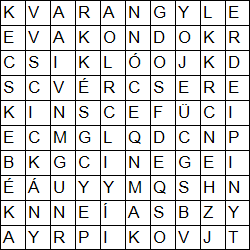 Megoldások:Találjátok ki, hogy mely környezetvédelmi fogalmak, madárnevek olvashatók a feladatban!FÉNYSZENNYEZÉS		JÉGMADÁR	MADÁRRIASZTÓ MATRICA		

KAKUKK		BÚBOSBANKA 		EGERÉSZÖLYV	ŐSZAPÓKeressétek meg a rejtvényben található kistarcsai vadon élő10 állat nevét!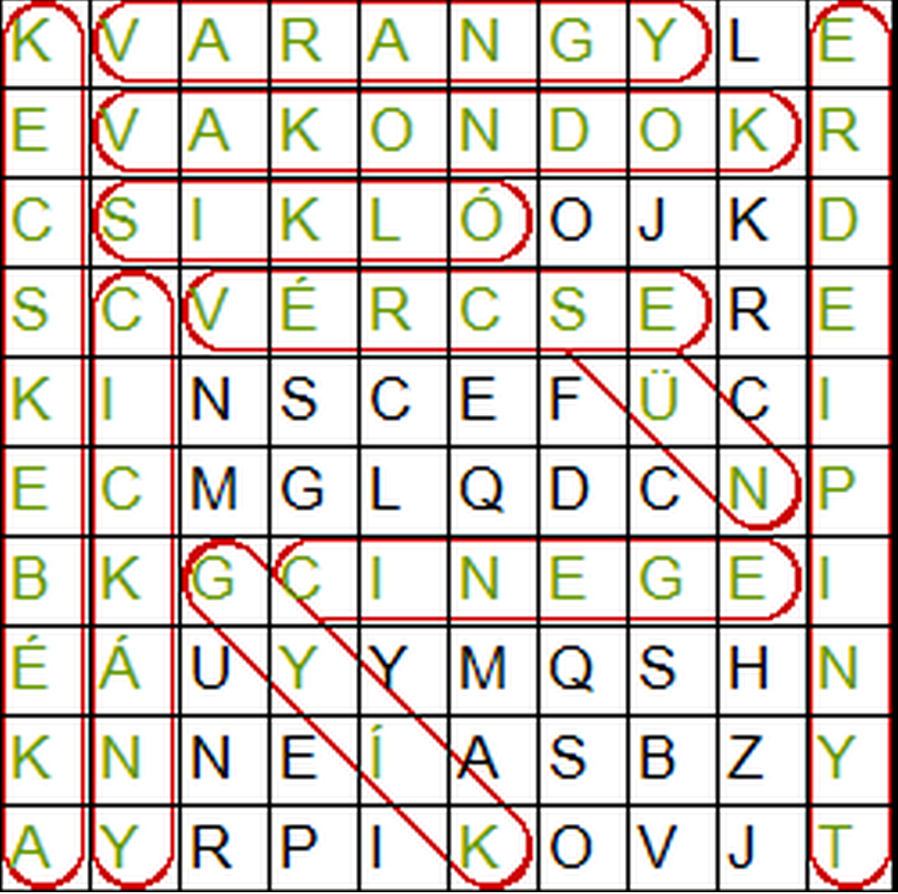 Idő-keretAz óra meneteNevelési-oktatási stratégiaNevelési-oktatási stratégiaNevelési-oktatási stratégiaMegjegyzésekIdő-keretAz óra meneteMódszerekTanulói munkaformákEszközökMegjegyzések5’Óra eleji szervezés,csoportalakítás ( 5db 4 fős) , Szitakötő újságok kiosztásaSzitakötő 5dbA közös tanulói asztalnál ülők alkotnak egy csoportot 5’A csoportok közösen értelmezik a kijelölt részt megbeszélés, vitacsoportmunkaSzitakötő újság22-23.o. ld. 2. sz. Melléklet15’A csoportok beszámolnak az osztálynak az olvasott rész tartalmárólKözös megbeszélés:  mit tehetünk mi a környezetünkben? beszámolómegbeszélés, vitaegyéni munka, csoportmunkafrontális munka17’Szókiegészítő feladat Milyen madarak élnek Kistarcsán?Szókereső feladatMadárriasztó matrica készítésemegbeszélésellenőrzés, értékelésmegbeszélésellenőrzés, értékelésmegbeszélés, vita, szemléltetés, kooperációcsoportmunkafrontáli smunkacsoportmunkafrontalis munkacsoportmunkafeladatlapszámítógép, projektorfeladatlapszámítógép, projectorkarton, ceruza, olló, ragasztófeladatlap
ppt vetítése
feladatlap 
https://micro-trend.hu/avery_zweckform_z-design_4485_matrica felragasztása az ablaküvegre 
3’Óra végi szervezés, értékelésmegbeszélésértékelésfrontális munka